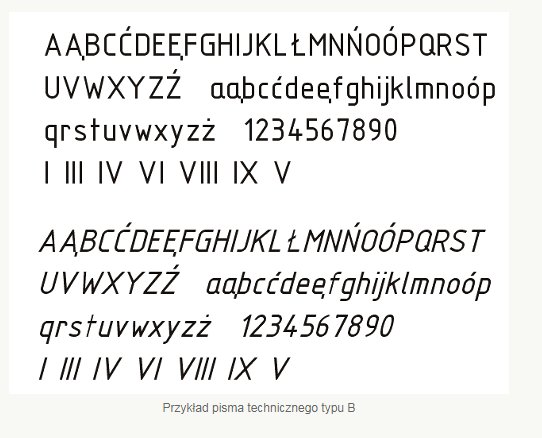 Karta pracy